Publicado en Tres Cantos (Madrid) el 02/03/2021 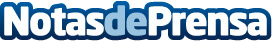 Una potente solución multiplataforma de generación de documentos: DocPath ActiveSpooler Enterprise DocPath ha mejorado las prestaciones y funcionalidades de la solución ActiveSpooler Enterprise,  software documental de Spool Management para la distribución multicanal de los documentos generados por las aplicaciones y a la gestión de los spools de impresiónDatos de contacto:Nele GoderisDepartamento de Comunicación91 803 50 00Nota de prensa publicada en: https://www.notasdeprensa.es/una-potente-solucion-multiplataforma-de Categorias: Marketing E-Commerce Software http://www.notasdeprensa.es